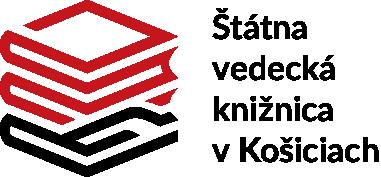 Príloha č. 1 Výzvy na predkladanie ponúk  CENOVÝ NÁVRH UCHÁDZAČAPrieskum trhu podľa § 117 zákona č. 343/2015 Z. z. o verejnom obstarávaní a o zmene a doplnení niektorých zákonov v znení neskorších predpisov (ďalej len ,,zákon o verejnom obstarávaní“) Verejný obstarávateľ: Názov organizácie: 	Štátna vedecká knižnica v Košiciach		 Sídlo organizácie:	Hlavná 10 	IČO : 			00 164 674				V zastúpení:		PhDr. Darina Kožuchová, riaditeľNÁZOV ZÁKAZKY:    Zabezpečenie dodávky elektrickej energie Vyplní uchádzač                                                                                          ....................................................................						             potvrdenie štatutárnym orgánom uchádzača					                     (titul, meno, priezvisko, funkcia, podpis, pečiatka)Uchádzač:Názov:
Sídlo
IČO:
Zastúpený:Názov:
Sídlo
IČO:
Zastúpený:Názov:
Sídlo
IČO:
Zastúpený:PLÁTCA DPH:ÁNONIENIEVEĽKOSŤ PODNIKU:malýstrednýveľkýKritérium na vyhodnotenie ponúkKritérium na vyhodnotenie ponúkKritérium na vyhodnotenie ponúkHodnota v eur
 bez DPHNajnižšia hodnota aditívneho koeficientu Ki v eur bez DPH za MWh, ktorý tvorí fixnú zložku ceny za dodávku silovej energie. Je to veličina tvoriaca súčasť vzorca pre stanovenie ceny za dodávku silovej energie uvedeného v Prílohe č. 4– Opis predmetu zákazkyNajnižšia hodnota aditívneho koeficientu Ki v eur bez DPH za MWh, ktorý tvorí fixnú zložku ceny za dodávku silovej energie. Je to veličina tvoriaca súčasť vzorca pre stanovenie ceny za dodávku silovej energie uvedeného v Prílohe č. 4– Opis predmetu zákazkyNajnižšia hodnota aditívneho koeficientu Ki v eur bez DPH za MWh, ktorý tvorí fixnú zložku ceny za dodávku silovej energie. Je to veličina tvoriaca súčasť vzorca pre stanovenie ceny za dodávku silovej energie uvedeného v Prílohe č. 4– Opis predmetu zákazkyV ...................... dňa.......... 2023V ...................... dňa.......... 2023V ...................... dňa.......... 2023V ...................... dňa.......... 2023